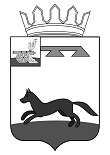 АДМИНИСТРАЦИЯ  МУНИЦИПАЛЬНОГО   ОБРАЗОВАНИЯ«ХИСЛАВИЧСКИЙ   РАЙОН» СМОЛЕНСКОЙ  ОБЛАСТИП О С Т А Н О В Л Е Н И Е от 27 сентября  2023 г.  № 376«О внесении изменений в Устав Муниципального бюджетного учреждения культуры «Хиславичский районный центр культурно-досуговой работы и народного творчества» Администрации муниципального образования «Хиславичский район» Смоленской области»В соответствии с Гражданским кодексом Российской Федерации и Федеральным законом от 12.01.1996 №7-ФЗ «О некоммерческих организациях»Администрация муниципального образования «Хиславичский район» Смоленской области п о с т а н о в л я е т:1. Изменить название Муниципального бюджетного учреждения культуры «Хиславичский районный центр культурно-досуговой работы и народного творчества» Администрации муниципального образования «Хиславичский район» Смоленской области на следующее: Муниципальное бюджетное учреждение культуры «Хиславичский районный центр культурно-досуговой работы и народного творчества».2. Внести изменения в Устав Муниципального бюджетного учреждения культуры «Хиславичский районный центр культурно-досуговой работы и народного творчества», утвержденный постановлением Администрации муниципального образования «Хиславичский район» Смоленской области №428 от 23.10.2019 года (далее также – Устав):- п. 1.1 Устава изложить в следующей редакции: «1.1. Настоящий Устав является новой редакцией Устава муниципального бюджетного учреждения культуры «Хиславичский районный центр культурно-досуговой работы и народного творчества».- п. 1.2 Устава изложить в следующей редакции: «1.2. Муниципальное бюджетное учреждение культуры «Хиславичский районный центр культурно-досуговой работы и народного творчества» (именуемое далее – Учреждение) является некоммерческой организацией, созданной для выполнения работ, оказания услуг в целях обеспечения реализации полномочий в сфере культуры».- п. 1.3 Устава изложить в следующей редакции: «1.3. Официальное наименование Учреждения на русском языке:Полное наименование: Муниципальное бюджетное учреждение культуры «Хиславичский районный центр культурно-досуговой работы и народного творчества».Сокращенное наименование: МБУК «Хиславичский РЦ КДР и НТ».- п. 5.2 Устава изложить в следующей редакции: «5.2. Непосредственное руководство деятельностью Учреждения осуществляет директор, назначаемый на эту должность и освобождаемый от должности распоряжением Главы муниципального образования «Хиславичский район» Смоленской области».		3. Исполняющему обязанности Директора Муниципального бюджетного учреждения культуры «Хиславичский районный центр культурно-досуговой работы и народного творчества» зарегистрировать изменения в Устав в соответствии с действующим законодательством Российской Федерации.		4. Настоящее постановление вступает в силу после подписания.		5. Контроль за выполнением настоящего постановления оставляю за собой.И.п. Главы  муниципального образования «Хиславичский район»Смоленской области		                                                                  С.А. ШапкинВизирование правового акта:Отп. 1 экз. – в делоИсп.: Боровская Т.И.«27» сентября 2023 г.Разослать: прокуратура - 1, отдел культуры  - 1, МБУК «Хиславичский РЦКДР и НТ»-1                                                                                                                                                                                                                                                                                                                                                                                                                                                                                                                                                                                                                                                 Визы:О.В. Вячистая_____________«27» сентября 2023 г Визы:Е.А. Миллер_____________«27» сентября 2023 г Визы:Т.В. Ущеко_____________«27» сентября 2023 г 